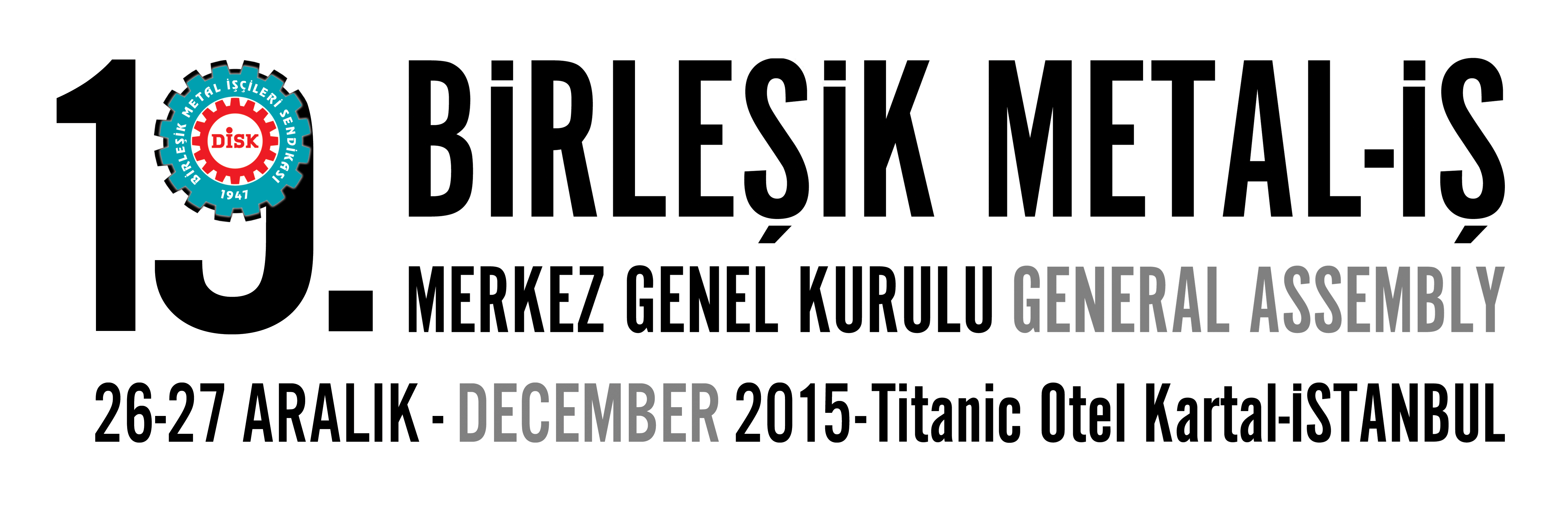 Genel Başkan Adnan Serdaroğlu’nun Açış KonuşmasıDeğerli konuklarımız, sevgili kardeşlerim.Hepiniz 19. Genel Kurulumuza hoş geldiniz. Hepinizi sendikam adına saygıyla selamlıyorum.Birçok bakımdan ama en çok da metal sektöründeki gelişmeler adına tarihe tanıklık ettiğimiz dört yıllık bir dönemi geride bırakıyoruz.Geride bıraktığımız bu dört yıl bizler için öğretici olduğu kadar birçok ibret verici tecrübeyi de yaşamamızı sağladı.Dostu da düşmanı da bu son derece zorlu geçen dört yılda daha iyi tanıdık.Nehirler gibi yatağımızı derinleştirerek sürdürdük mücadeleyi, zor ve keskin virajları döndük, darboğazlardan geçtik, ateşi ve ihaneti gördük…Kim sınıfın yanında, kim değil çok daha iyi anlaşılır hale geldi.  Maskeler düştü, sahte yaldızlar döküldü. Gerçekler gözler önüne serildi…"Ders almasını bilen için hayat en güzel öğretmendir" derler. Hayatın içindeyseniz, mücadele ediyorsanız ve ilkeleriniz varsa, her uyandığınız gün yeni şeyler öğrenmek için sizi coşkuyla karşılar.Bizler bir yandan öğrenirken aynı zamanda öğretmek de zorunda olan bireyler olarak varlığımız devam ettikçe güzel günler, güneşli günler bizi hep bekler…***Yürüyoruz ve yürümeye devam edeceğiz.Birer nefer olarak soluk alıp verdiğimiz bu örgütte, Sendikamız çatısı altında verdiğimiz mücadeleyi ve yükselttiğimiz bayrağı düşürmeden daha yükseklere taşımaya çalışan 19. Genel Kurulumuza katılan tüm yöneticilerimizi, temsilcilerimizi, delegelerimizi yani tüm kadrolarımızı alınlarından öpüyorum.Karanlığı aralayan nasırlı elleri yürekten selamlıyorum.Sevinci ve kederi hep birlikte yaşadık, başarı ve zaferi de hep birlikte kutlayacağız. Çünkü şairin dediği gibi “sevinçler de acılar gibi olgunlaştırır insanı”. Bizler acılarla yoğrulup sevinçlerle olgunlaşanlardanız. Yani asla şımarmadan, anlık kazanımlarla yetinmeden kararlı adımlarla yola devam edenlerdeniz.Hepimizin yolu açık olsun. Mücadelemiz azimli, inancımız tam ve birliğimiz daim olsun.***Değerli konuklar, sevgili delege arkadaşlarım,Sendikamız açısından geçtiğimiz dört yılda yüzde 32 büyüme gerçekleştirdik ve özellikle sermayeye karşı önemli kazanımlar elde ettik. Yine bu dönemi, eğitimlere katılan 13 bin üye ile parlak bir eğitim performansı göstererek kapattık.Demokratik işleyişin ve aynı zamanda kurumsal bir sendika olmanın ne kadar önemli olduğunu bir kez daha hep birlikte gördük, anladık. Faaliyetlerimizden hiç birini, diğerinin önüne koymadan aynı ciddiyet, kararlılık ve özveri ile yürütmeye özen gösterdik. Faaliyetlerimizin omurgasını oluşturan bu üç önemli başlıkta, 2011-2015 çalışma dönemini, 1980 sonrasının en büyük başarılarının elde edilmesi nedeniyle “sendikamızın altın dönemi” olarak adlandırmamızın hiç de abartılı olmayacağını düşünüyorum.Zira örgütlenmede ulaştığımız aidatlı üye sayısı 1980 sonrasının gerçekleşen en yüksek rakamı olarak görünürken, diğer yandan eğitimlere13 bin üyemizin katılması da yine 80 sonrasının rekorudur. Bu eğitimlerde umut fidanları yetiştirdik binlerce. Eğitimlerimizin sadece bir nicelikten ibaret olmayıp niteliksel bir sıçramaya da işaret ettiğinin en büyük göstergesi ise, 2010-2012 ama özellikle 2014-2016 Metal Grup Toplu İş Sözleşmelerinde temsilci ve üyelerimizin göstermiş olduğu bilinçle bezenmiş müthiş kararlılıktır.Kardeşlerim, 2014-2016 dönemi grup toplu iş sözleşmelerine özel bir başlık açmak, tarihin yeniden yazıldığı ve bundan sonra da asla eskisi gibi gerçekleşmeyeceği bir başarı öyküsünü burada, değerli konuklarımız önünde dile getirmek bizler için bir borçtur.Öncelikle şunu belirmek isterim ki, biraz önce sarf ettiğimiz, “tarihin metal işkolunda asla eskisi gibi gerçekleşmeyeceği” cümlesinin en somut ve en çarpıcı örneği; şu anda bir kaçının burada ancak tamamının da yüreklerinin aramızda olduğu, yiğit Renault işçileridir.İşyerindeki karanlık ruh ikizi gibi bir uygulama olan Faşizm ve Kapitalizm çemberini çatırdatarak, 5 Mayıs sabahında işbirlikçi sendikaya bağlanan zincirin en önemli halkalarından birini kırarak, mücadeleye yepyeni bir çehre kazandıran Renault işçileri ile;  Trakya’da sendikamıza katılarak aynı kararlılıkla mücadeleyi sürdüren yürekli EGO işçilerine selam olsun…Yumruğumuz bundan böyle onlar içinde havada olacak…Bugün saflarımızda mücadele etme kararlılığı gösteren 4 bini aşkın Renault işçisinin sarı sendika- MESS zincirine karşı başlattığı büyük mücadelenin en önemli adımlarından birini de, geçtiğimiz günlerde açılışını yaptığımız Bursa 5 Mayıs Şubesi ile attık.İşçi arkadaşlarımızla birlikte süreci ilmik ilmik örerek ilerliyoruz. Kararlıyız ve kazanacağız. Çünkü artık biliyoruz ki yılgınlık bize, ekstra bir ağırlık yapmaktan başka bir işe yaramıyor.Aşama aşama gerçekleştirdiğimiz eğitimlerimizle önümüzdeki zorlu günlere çok daha örgütlü ve bilinçli olarak hazırlıyoruz OYAK-RENAULT emekçisi üyelerimizi. Onlar bize güvenerek yola çıktılar; biz de onlara güveniyor ve bu zorlu ancak bir o kadar da onurlu mücadeleyi hep birlikte tamamına erdireceğimize tüm kalbimizle inanıyoruz.Kardeşlerim,Gelelim sonun başlangıcına… Yani Metal sektörünü harekete geçiren işaret fişeğine…Evet, toplumsal olayların seyri bazen bizlerin öngörüsünden çok daha farklı ve hatta bazen de öngöremediğimiz kadar hızlı biçimde değişebilir, gelişebilir.2010-2012  grup sözleşmelerinden bahsediyorum.Ama o dönemdeki kazanımlarımızı geçtiğimiz genel kurulda değerlendirdiğimizi hatırlatarak ve mücadele dağarcığımıza kattıklarını asla ıskalamadan 2015 MESS grevlerini kısaca değerlendirmek istiyorum.Birleşik Metal-İş Sendikası olarak metal işkolunda tüm taşları yerinden oynatan ilk hamlemiz herkesin çok iyi bildiği gibi BOSH örgütlenmesi ile başlamıştır. Binlerce bosh işçisinin sendikamıza yönelmesi sadece sarı sendikayı değil başta MESS olmak üzere tüm sermayedarları ürkütünce, zaten aleyhimize olan yasalara bile taklalar attırarak yetkiyi defalarca Yargıtay'dan dönmesi sonrasında cebren ve hile ile malum sendikaya verdiler.Ancak ne yaparlarsa yapsınlar yüreklerine DİSK/Birleşik Metal-İiş'in korkusu çoktan düşmüştü bir kere ve artık enselerinde hissettikleri nefesimiz nedeniyle hepimizin çok iyi bildiği yöntemlerle sözleşme yapmaları o kadar kolay olmayacaktı.2014-2016 Metal grup sözleşmelerinin devam ettiği günlerde sarı sendikaya hükümet eliyle verilen yetki sonrasında, BOSCH'da MESS ile imzalanan işkolu sözleşmesinin üzerinde zamlar getiren bir anlaşma yapılmak zorunda kalındı. Ama artık BOSCH'da dahil taşeron sendikanın esareti altındaki  fabrikalarda bir hayalet dolaşıyordu. Bu dolaşan Birleşik Metal-İş’in hayaletiydi. Bu korku aynı zamanda onları kaçınılmaz sona bir adım daha yaklaştırıyordu. Yani hayalimiz bile onları yeterince korkutmuş istemeden de olsa farklı bir sözleşme yapmalarına neden olmuştu. Bunun duyurusunu bile korkarak yapmışlardı.Böylece metal işçilerini, sermayenin zinciriyle sarı sendika Türk Metal'e  bağlayan halkalardan biri daha kopmuş oldu. Ama korkunun ecele faydası yoktur derler. Olaylar da bu deyişe uygun biçimde gelişmeye devam etti.Merkez TİS Komisyonumuzda alınan grev kararını 14 Ocak itibariyle açıkladığımızda, yani işbirlikçilerin tiyatro sahnesini yırttımızda, an itibariyle MESS in ve işbirlikçisi türk metal’in yüreğine bir korku mesajı daha düşmüş oluyordu.Sarı sendikanın zorunlu üyeleri üç yıllık bir sözleşmeye imza atıldığını da bizim grev açıklamamızla birlikte öğrenmiş oluyorlardı. Sermaye derhal karşı hamlesini yaptı ve yasada yer alan grev oylamasını bazı işyerlerinde uygulamaya koydu. Alstom ile başlayan ve Schneider, Isuzu, Çayırova Boru, Yücel Boru, Dostel, Kroman ve Sarkuysan ile devam eden grev oylamaları sonucunda örgütlenmiş umut, baskıları boğdu ve üyelerimiz ezici bir çoğunlukla “evet”i bir tokat gibi çarptılar sendikalarının kararını, sorgulayanların yüzlerine.Artık kaçacakları bir yer kalmamıştı. İşçilerin bölünmesinden medet umuyorlardı ama işçilerin sınıfsal bilincini aşamamışlar, şaşkına dönmüşlerdi.Binlerce üyemizle ve dostlarımızla birlikte büyük bir coşkuyla çıktığımız grev, aynı zamanda 1980 sonrası metal işkolunda bir sendikanın diğer sendikaların imzaladığı sözleşmeye rağmen tek başına çıktığı ilk grev olarak da tarihe geçmiştir.Daha grevin ilk saatlerinde grevden önce MESS’ten ayrıldığını ilan eden İzmir Delphi fabrikasına, Alstom, Bekeart, Schneider ve Dostel işyerleri de katılıyor ve MESS’in işbirlikçi, dayatmacı politikaları daha ilk günden çatırdamaya başlıyordu.Evet 29 Ocak 2015 Metal işçileri grev pankartları önünde yakılan ateşte umut demledi çay gibi sıcak.Bu tarih, bilinsin ki işbirlikçi düzenin yıkıldığı gün olarak kayıtlara geçmiştir.Ancak bu kararlı duruşun sonuçlarının bu işbirlikçiler için daha kötü bir sonuçlar yaratmasını önleyen AKP hükümeti olmuştur.Askeri cunta döneminden kalan yasa maddesini devreye sokarak grevimizi yasaklayan AKP hükümeti böylece bir kez daha sermayenin ve MESS’in imdadına yetişiyor, onları düştükleri zor durumdan kurtarmaya çalışıyordu.Ancak bizim için mücadele bitmemişti. Tüm bunlara meydan okuyup sairin dediği gibi kitap ile, iş ile, 
tırnak ile, diş ile,  
Umut ile, sevda ile, düş ile tüm zorlukları göğüsledik.Danıştay’da açtığımız dava ile başlattığımız ve devam eden hukuki sürecin yanı sıra, mücadelemiz işyerlerinde devam etti. Mücadele her fabrikanın kendi şartlarına uygun bir eylem planının devreye girmesiyle başka bir evreye geçti. Sermayenin sendikasına yaşattığımız sıkıntıları bu defa bizzat fabrikanın içine taşıdık. Üyelerimizin büyük bir kararlılık ve titizlikle uyguladığı üretime yönelik eylemler Danıştay’ın itirazımıza 60 günlük süre sonunda verdiği ret cevabına rağmen sürdü.Eylemler devam ederken, kurullarımızda alınan bu sözleşmeyi MESS ile imzalamayacağız kararı doğrultusunda sözleşme YHK ya gönderiliyor, her nedense YHK da 60 günlük süreyi sonuna kadar kullanarak adeta bizlerin tükenmemizi ve bölünmemizi bekliyordu.Geçen onca zaman, üyelerimizin eylemliklerini bitirmediği gibi tam tersine işverenlerin taleplerimizi karşılamalarına da engel olamamıştı.Yasaklanan greve rağmen, bu süre içinde Mahle ve ABB işyerleri de MESS ten ayrıldılar. Böylece yaklaşık 5 bin kişinin çalıştığı 8 işyeri ve bunlara bağlı 14 işletme MESS üyeliğini sonlandırmış oldu. Bu işyerlerinde 2 yıllık sözleşmeler imzalandı.  Bu sözleşmeler ile işkolundaki diğer sendikaların imzaladığı yüzde 9,78 oranındaki sözleşme zammının üzerinde, işyeri ücret dengesizliğini de gözeten %13 ila %23 arasında ücret artışı ve bunlara ek bazı sosyal yardımlar elde edildi.MESS üyeliği devam eden fabrikalarda ise işyerine taşınan eylemlilikler sonucunda büyük çoğunluğunda grup sözleşmesinin üzerinde ücret zamları, toplu ödemeler ve sosyal yardımlar kazanıldı. Tüm kozlarını oynamasına, Hükümeti devreye sokmasına rağmen MESS ve yandaşı Türk Metal bir kez daha bozguna uğradılar. Artık esaret zincirinden önemli bir halka daha kopmuştu. Öncüler acı çekmişti ama yolu da açmışlardı.Bilinir ki korku gibi cesarette bulaşıcıdır. Şimdi sıra esaret altındaki metal işçilerindeydi… Onlar da üzerlerine düşen yapmakta gecikmediler. 5 mayıs sabahı Bursa’da özgürlük cellatları çullanmak isteseler de işçilerin üstüne Renault işçileri öncülüğünde başlayan metal fırtına bir anda ülkemizin bir çok bölgesine ulaşıyor işyerlerini kasıp kavurmaya başlıyordu.Bu esnada MESS kendi ilkelerini çiğnemek zorunda kalıyor. İşyerlerine ekstradan dağıttığı her altı ayda bir toplu paralarla işçilerin isyanının bastırmaya, işbirlikçisi sarı sendikayı kurtarmaya çalışıyordu.Şimdi görünen odur ki en başta ve her zaman söylediğimiz slogan bundan böyle metal sektörünün yazgısı olacaktır; Evet metal sektöründe artık hiçbir şey eskisi gibi olmayacaktır.Birleşik Metal-iş sendikası olarak bizler bu sonun başlangıcını hep birlikte yazdık.Yıllardır uygulanan bu hain plana isyan etmek metal işçilerinin en meşru, en demokratik hakkıdır. Onlar şimdi tercihlerini demokratik sınıf ve kitle sendikacılığı doğrultusunda kullanarak dost düşman herkese metal işçilerinin kararlılığını göstermekteler. Ne mutlu onlara, ne mutlu metal işçilerine.Ne mutlu alnında güneşi taşıyan onurlu işçilereSaraylar saltanatlar sizinse Sokaklar fabrikalar bizimdir diyerek, özgürlüğe tırnak geçirenlere.***Değerli konuklar sevgili delege kardeşlerimMutluluğu paylaşmayı biliriz ve severiz, ama acılara ortak olmayı da biliriz. İşkolumuzda AKP hükümetinin bizlere dayattığı grev yasağı elbette Türkiye deki ilk grev yasağı değildir. Geride bıraktığımız dönemde cam işkolunda da ne yazık ki aynı uygulamayla karşılaştı şişe cam işçileri ve işverenlerin dayattığı sözleşmeyi imzalamak zorunda kaldı. Hava-İş sendikası hava yollarında çıktığı grev nedeniyle yine hükümetinin grev yasağıyla değilse de çeşitli grev kırıcı müdahalesiyle karşı karşıya kaldı. Bununla yetinmeyen siyasi iktidar, Hava-İş sendikasına karşı yürüttüğü operasyonu genel kurullarına da taşıyarak bir muhalif sendikayı daha yönetim bazında bertaraf etmiş oldu.Yine, gıda işkolundaki çaykur işletmelerinde kendilerine yakın durmayan ve işyerinde yetkili olan sendika yerine yandaşı bir sendikayı getirmek için çeşitli oyunlar oynadılar. Bunu başaramayınca binlerce mevsimlik işçiyi gününden önce işbaşı yaptırarak sendikanın çıktığı grevi kırdılar.13 yıllık iktidarı boyunca 7 grevi erteleyen AKP iktidarı, akıl, izan, adalet, hakkaniyet ölçülerini yitirmiş bir siyasi iktidar olarak işçilerin ruhunda kara lekeler olarak tarihleşecektir.Evet kardeşlerim, bugün tüm kurumlarda olduğu gibi sendikalara yönelik kendinleştirme operasyonlarını da sürdürerek ülkeyi  muhalefetsiz bırakma çalışmalarını sendikal alana da taşımış oldular.Geçtiğimiz günlerde Türkiye’nin en büyük Konfederasyonu Türk-İş’in genel kurulu yapıldı.  Öncesinde bizler dahil kamuoyunun nezdinde bırakın bir heyecan ve tartışma yaratmasını bir haber bile olamayan bu genel kurul, basına ancak Cumhurbaşkanı ve Başbakan’ın sendikal alanın dışında farklı konularda yaptığı açıklamalarla gelebildi.Oysa çok değil daha sekiz-on yıl öncesine kadar Türk-İş genel kurulu en azından kamuoyunun belli bir kesiminde heyecan, umut ve beklenti yaratır, Genel kurulları haber değeri taşırdı.Şimdilerde şunu söylüyorlar: Bu ülkenin ve AKP’nin başlıca sorunlarından biri muhalefetsizlik. Gerçekte her alanda muhalefeti bitiren kendileridir. Muhalif gazeteler, televizyonlar ya kapatılıyor ya ekonomik olarak etkisizleştirilerek el değiştirmeye zorlanıyor. Ağız kafesi takılıyor çenelerine.Muhalif olmayı sürdüren gazeteciler çeşitli bahanelerle yukardan gelen emirlerle hapse atılıyor. İşletmeler basılıyor, sendikalar zapt ediliyor, gazeteci, asker, polis, memur, avukat ve öğrenciler tutuklanıyor, yargılanıyor.Türkiye’yi koca bir hapishaneye çevirdiler. Gazetecilerden ordu mensuplarına, başta çarşı grubu olmak üzere taraftar gruplarından üniversite hocalarına, sendikacılara kadar hakkında dava açılmayan meslek grubu, toplumsal kesim kalmadı.Diğer yandan bu hapsin dışında kalanlar ise ölümü her an ilan edilecek bir ferman gibi boynunda asılı dolaşır hale getirildi. Çalışırken ölmek, evinde yolunu gözleyen çocuğun yüreğine kor ateşi düşürmek yani iş cinayetlerinde yaşamını yitirmek, yani alınterini akıttığı toprağa ecelsiz düşmek…Evet, devletin en yetkili kişisi tarafından işin fıtratı olarak ilan edildikten sonra, bu ülkenin yoksul vatandaşlarına da ölmek düşer elbet.Çok çalışan az kazanan Türkiyeli işçiler, ne yazık ki çalışırken cinayete en çok kurban giden işçiler olarak da Avrupa ülkelerindeki sınıfdaşları arasında birinci, dünyada ise üçüncü durumdadır. Geçtiğimiz dört yıllık dönemde iş cinayetlerinde yaşamını yitiren işçi sayısı 5160’tır. Bizlere en acı ve zor gelen de insanlarımızın başına gelen bu felaketi sayılarla ifade etmek zorunda kalmaktır. Kapitalizmin çarkı son yıllarda işçi kanıyla dönmeye başladı.iş cinayetlerine maruz kalanlar ise kimliksiz karıncalar gibi istatistik malzemesi olmak dışında dikkate alınmıyorlar. Üretim alanları, inşaatlar hatta yollar üzerine kurulan ölüm sayacının numaratörü her gün tak tak atmayı sürdürüyor.Hatırlayın, oğlum yüzme de bilmezdi diyen acılı anayı, parçalanmış lastik ayakkabılı Recep amcayı.Terlikli mülksüzlerin ocaktan çıkartılan hafriyat tepelerinde üzerine kan bulaşmış kömürü topladığı Ermenek'te ve hala ömürle kömürün takas edildiği Soma'daki katliamının acısı başta olmak üzere, yüzlerce canımızı kaybettiğimiz her olay aynı zamanda artık bu ülkedeki işçi sağlığı iş güvenliği sorununu daha doğru bir ifadeyle, insanlık dramının varlığını açıkça ortaya koymaktadır.Biz Sendika olarak İşçi sağlığı ve iş güvenliği konusunda geçtiğimiz dönem önemli atılımlar yaparak kurumsallaşma adına ve eğitimler düzeyinde belli bir mesafe katettik. Ancak bunu yeterli görmüyoruz. Gelecek dönem için daha organize olmaya yönelik planlarımız var. Bu konuda eksiklerimizi gidererek üyelerimizin ihtiyaçlarını gerçek anlamda karşılayacak bir çalışmayı gerçekleştireceğiz. Çalışırken ölümlerde dünyada üçüncü sırada yer alan bu ülkenin vatandaşları için aslında ölüm her yer de kol geziyor. Yolda, Askerde, okulda, mitingde bir serseri kurşun, yolunu şaşıran bir sürücü, hain bir saldırı, toprağa gizlenen bir bomba canlar alıyor acımasızca.Küresel vahşet organizasyonu İŞİD'in patlattığı bombalar,  kanadında barış taşıyan güvercinleri vuruyor tek tek.Artık insanlarımız evlerinden çıkarken helalleşir oldular.Bu ülkenin kadınları Özgecan'ları her gün birer birer öldürülüyor. Başta yakın akrabaları olmak üzere kendisini çok sevdiği için öldürdüğünü söyleyen caniler tarafından.Evet, Çatışmayı ve terörü bir yaşam biçimi haline getiren anlayışlar ne yazık ki ülkeyi bir kan gölüne çevirmekten geri durmuyor. Terör ırk, din, yaş, cinsiyet, gözetmeksizin vuruyor, öldürüyor, sakat bırakıyor. Ocaklar sönüyor, evlatlar yetim, analar- babalar evlat acısıyla yanıyor. Evlatlarının mezarını artık kalbinde taşıyan Beyaz tülbentli anaların gözlerindeki ışıltı karartılıyor.Henüz daha ölümün ne olduğunu bilmeyen çocukların bayraklı tabut yanındaki fotoğrafları iç burkuyor, yürek dağlıyor.Kardeşlerim, Bize düşen, terörü nereden, kimden ve hangi amaçla gelirse gelsin lanetlemektir. İnadına yaşamak, ama korkmadan yaşamak, yaşama tutunmaktan, gündelik hayatımızdan vazgeçmeden ısrarla ve inadına barış için mücadele etmektir. Barıştan korkanlar emekçiler değil, insan kanıyla beslenmeyi alışkanlık haline getiren iktidar hırsıyla gözü dönmüş, içine devlet kaçmış bir avuç insandır.78 milyonluk bu ülke elbette teröre teslim olmayacaktır.Türkiye’ye barış, kardeşlik ve demokratik bir düzen işçi sınıfıyla gelecektir. Değerli arkadaşlar,İçine devlet kaçmış insanların bir kez daha teşhiri için size bir şey hatırlatacağım.1 Mayıs 2010, 2011 ve 2012’yi sizlere hatırlatmak isterim. Kolluk güçlerinin müdahale etmediği ve yüz binlerce emekçinin katıldığı görkemli 1 Mayıs kutlamaları, bırakın tek bir kişinin burnunun kanamasını kimsenin kılına bile zarar gelmeden tam bir şenlik havası içinde yaşanmıştır.İşte muktediri rahatsız eden de budur. Barış ve kardeşlik içinde geçen bu üç yılın ardından birden bire ve inşaat bahaneleriyle Taksim, 1 Mayıs kutlamalarına kapatılmış, ertesi yıl ise sebep bir anda güvenlik olarak açıklanmıştır. Gelişmeler açıkça ve çok net olarak göstermiştir ki, bu ülkede iktidarın aslında güvenliğini sağladığı tek şey sermayenin güvenliğidir.Bu ülkede çalışanların iş güvencesi mi var? Özgürce sendikalaşma hakkı var mı?Sadece sendikamıza üyesi oldukları için son dört yılda işten çıkarılan işçiler için açtığımız 1953 işe iade davası olduğunu belirtirsek, bu sorunun yanıtını da vermiş oluruz.Sendikamızın hukuk dairesi ve bölge avukatlarımız mesaisinin büyük bölümü işten atılma ve işveren itirazlarının mahkemelerde kovalamasıyla geçiyor. Çalışanların, ücretlerini alamadığı veya kıdem tazminatının ödenmediği durumlarda parasını alabilme güvencesi var mı? Bunun da cevabını bizler biliyoruz; Yıllarca sürecek davalar sonucu ancak tahsil edilebilen ve bu yüzden de işverenlerin son derece rahat davrandıklarını hepimiz yaşayarak görüyoruz.Çalışma bakanlığının raporlarına göre çalışanların % 40’ının sigortasız çalıştırıldığı ülkemizde, yasaların zorunlu kıldığı koşulların bile gerçekleşmediği bir güvencesizlik ortamının olduğu açıkça ortadadır. Bu durumda geriye kalan ve bu ülkeyi yönetenlerin teminat altına aldığı tek şeyin kendi iktidarlarıyla, sermayenin güvenliğinden başka bir şey olmadığını açıkça görürüz. Yasaklanan grevimiz ve diğer grevler de bunun en somut göstergesidir.Yasak deyince akla ister istemez sendikalar ve toplu sözleşme yasası geliyor.Son süreçte yasa değişse de, ancak yasakların yasadaki sıra numarası değişti.İşyeri barajları, işkolu barajları, zorunlu arabulucular, uzun sürece yayılan sözleşme prosedürleri, işkollarındaki grev yasakları, hükümetin grev yasaklama yetkisi, aslında hem sendikal örgütlenme hem de sözleşme yapma hakkı önündeki askeri dönemden kalma yasak ve engellerin aynen devam ettiğini açıkça ortaya koymaktadır.Noter şartı yerine getirilen e- devlet uygulaması ise ekonomik külfeti ortadan kaldırması dışında örgütlenme ve üyelik açısından sendikaları birçok yeni sorunla karış karşıya bırakmaktadır.Bu değişiklikle, üyelik koşulu tam bir keşmekeşe döndü.Teknik aksaklıklar bir yana, metal işkolunda çalışıyor gözüken bir işçinin sistemde farklı görünmesi nedeniyle üye yapılamaması veya örgütlenme çalışması yapılan işyerindeki işçilerin e-devlet şifreleri olmaması nedeniyle ortaya çıkan engeller ya da işçilerin işveren tarafından şifrelerinin istenmesi gibi bir çok sorunu da beraberinde getirdi. Yani yeni sisteminde neresinden tutsanız elinizde kalıyor. Bu konuda tek cümle şu olabilir; sendikalar için hukuk cephesinde yeni bir şey yok.Yani bunun bizler için anlamı şudur: Zorlu mücadeleye aynen devam.***Değerli konuklar sevgili delege arkadaşlarımKongreye hazırlandığımız günlerde 58.hükümet eylem programını açıkladı. Şimdi gündemde asgari ücret var. Ama diğer yandan da kıdem tazminatı ile ilgili düzenlemelerin üç ay içinde tamamlanmasından söz ediliyor. Bir de bunun üzerine işe yeni giren genç işçilerin sigorta primlerinin bir yıl boyunca devlet tarafından karşılanması vaadini eklediğinizde tablo çok net olarak ortaya çıkmaktadır; sermayeye yeni tavizler gelecek. Bir kere şunu herkes çok iyi bilmelidir ki asgari ücretin 1300 tl ye çıkması bir lütuf değil, tam tersine geç kalmış ve eksik ilan edilmiş bir uygulama olacaktır.Ve aynı zamanda asgari ücretin yükselmesiyle ona denk gelen 1300 ve üzeri ücretlerin de yeniden tanzimine de ihtiyaç ortaya çıkmıştır. Şu anda geçerli olan asgari ücret 300 Euro ile Romanya, Slovenya gibi ekonomik açıdan Avrupa’nın üçüncü liginde yer alan ülkelerle aynı seviyededir. Oysa ekonominin büyüklüğü söz konusu olduğunda bırakın Avrupa’yı dünyada 17. sırada olmaktan büyük gurur duyduklarını her fırsatta yinelediklerini hepimiz biliyoruz.Ancak şimdi bu konuda gerek hükümet çevrelerinde ama daha çok da sermaye çevreleri tarafından bu yükün kaldırılamayacağı veya bedelinin paylaşılması gerektiği feryatları yükselmektedir.Açıklanan hükümet eylem programına baktığımızda da gidişat, bir diyet ödetme çabasını açıkça ortaya koymaktadır. Sermayenin sürekli olarak dillendirdiği “yükümüzü hafifletin” talebi yüzsüzce devam ediyor.  Oysa hepimiz biliyoruz ki bu ülkede yükü çeken işçiler, köylüler, çiftçiler yani kısacası emekçilerdir. Büyüme çalışanların sırtında yükselmektedir. Vergi yükünün bordro mahkumları tarafından karşılandığını artık herkes biliyor.Ayrıca en adaletsiz vergi toplama yöntemi olarak bilinen dolaylı vergi oranının Avrupa’da ortalama yüzde 27 iken, Türkiye’de yüzde 69 gibi rekor bir orana ulaşması da az kazanandan çok, çok kazanandan az vergi alındığının en çarpıcı göstergesidir.Gelir dağılımındaki çarpıklıkta ise aynı iş cinayetlerinde olduğu gibi Dünyada üçüncü, Avrupa’da birinciyiz. En alt gelir grubuyla en zengin gelir grubu arasındaki uçurum 15 katına çıkmıştır. OECD ülkelerinde ise bu fark ortalama %9 civarındadır.Bu rakamların ortaya koyduğu gerçekler apaçık ortadayken kimse yükten, bedelden bahsedip süreçten nemalanmaya  kalkmasın. Bu bahanelerle, işçi sınıfının 80 yıllık kazanımı olan kıdem tazminatlarımıza kimse göz dikmeye kalkmasın. Güvencesiz işçileri bahane ederek kıdem tazminatının fon adı altında hiç edilmesine niyetlenmesinler. Eğer güvencesiz ve sigortasız çalışanlar umurlarındaysa sendikalaşmanın önündeki engelleri kaldırsınlar, Ayrıca amaç gerçekten işçilerin mağdur olmasını engellemek ise, İş Yasasında yapılacak birkaç küçük düzenlemeyle tüm işçilerin kıdem tazminatından yararlanması sağlanabilir.Kıdeme Devlet güvencesi getirilebilir.Ama hepimiz çok iyi biliyoruz ki niyet başka. Onların kötü niyetlerini biliyor ve hazırlıklarımızı ona göre yapıyoruz. Diğer konfederasyonları da buradan uyarıyoruz; gizli kapaklı pazarlıklara girmeden, bugüne kadarki kazanımlarımızı kurtaralım, sonradan gelenler de başının çaresine baksın yaklaşımıyla vereceğiniz her taviz, işçi sınıfına karşı yapılmış bir ihanet olacaktır, ihanetin bedeli de ağır olacaktır.***Değerli arkadaşlar,13 yıllık süre zarfında Türkiye’yi bir taşeron cumhuriyetine çevirdiler, kendi çıkardıkları yasayı çiğneyip yüz binlerce işçiyi güvencesiz çalıştırdılar, açılan davaları kaybetmeye başlayınca da milyonlarca lira tazminattan kurtarmak için çıkan bu yargı kararlarını programa alıp halka yutturmaya kalkıyorlar.Oysa hazırlıklarını ve amaçlarını çok iyi biliyoruz; önce taşeron çalıştırmak için yasada aranan üç şartı bire indirecekler. Böylece yargı tehdidini bertaraf etmiş olacaklar. Ardından özel istihdam büroları aracılığıyla kiralık işçilik modelini de uygulayarak güvencesiz ve esnek çalışmanın tamamen önünü açacaklar.Emekçilerden aldıkları oylarla iktidara gelenler, bugüne kadar güçlerini daima sermayeden yana kullandılar, kullanmaya da devam ediyorlar.Türkiye’yi Çin, Vietnam,Tayland gibi tam bir ucuz emek cenneti haline getirip resmen yabancı sermayeye peşkeş çekmek istiyorlar.Güvencesiz, sendikasız, karın tokluğuna çalışmaya razı edilen, sermayenin kölesi olarak çalışmaya mahkum bir işçi sınıfı oluşturmak istiyor.Bu nedenle önümüzdeki dönem bizim için son derece çetin mücadelelere sahne olacaktır. Kısa zamanda yeni bir mücadele hattını örmek için hazırlıklarımızı yapmak zorundayız.***Değerli konuklar değerli delege arkadaşlarımBizim en önemli sorunlarımızdan biri de çalışma sürelerinin fazla olmasıdır. OECD ülkeleri arasında haftalık 45 saat gözükse de fazla mesai ile haftalık 52 saati bulan çalışmayla en uzun çalışma süresi Türkiye’de gerçekleşmektedir. Türkiye’deki işçiler, Avrupa’daki işçilerin tamamından daha uzun bir süreyi işyerinde geçirmek suretiyle çok çalışıp az kazananlar listesinde başı çekmektedir.Biz MESS’e verdiğimiz tekliflerde dikkate alınmasa da bu talebimizi çokça dile getirmekteyiz. Bu konu aynı zamanda Türkiye’de artık kronik hale gelen işsizlik meselesiyle de yakından ilgilidir. Büyümenin % 4 ilan edildiği bir dönemde bile resmi rakamlar itibariyle % 10 ları aşan ekonomik alanda lüzumsuz ilan edilen işsizlerin oranı krizdeki ülkeleri aratmıyor. Artık Ülkemizde de işsizliği azaltmak için bazı sosyal önlemlerin alınma zamanı gelmiştir.Aslında gelişmelere baktığımızda ortaya çıkan çok çarpıcı bir de durum var: Bir ülke de zenginlik artabilir, zenginlerimiz çoğalabilir -zira her sene yeni işadamımız dünya zenginler kulübüne katılıyor- ülke ekonomisi büyüyebilir, üretim artabilir, ancak esas olanın bu büyümeden kimin ne kadar pay alabildiğidir.Bu da ancak bir sınıflar mücadelesinin sonucuyla belirlenir. Sermaye ister istemez kendi sınıfsal çıkarları doğrultusunda hareket etmekte, iktidarda hangi siyasal parti olursa olsun etkisi altına alıp, taleplerinin gerçekleşmesini sağlamaktadır.Burada önemli olan bizim ne yaptığımız, İşçiler olarak nasıl bir tavır aldığımızdır. Gerek sendikal gerekse siyasal anlamda işçi sınıfı olarak gerekli müdahaleyi yapmaz, yasaların lehimize değişmesinden tutun da, ekonomik kararların emekçilerin ortak çıkarları doğrultusunda alınmasına kadar sürece katkı sunmazsak, geriye gitmemiz kaçınılmaz olur. İşte bu nedenle demokratik bir düzene en çok bizim ihtiyacımız var. Sermayedarlar, askeri cunta dönemlerinde olduğu gibi sivil otorite dönemlerde de birikimlerini çoğaltıp ücretleri baskılamak suretiyle maliyetleri düşürüp karları artırmaktadır. Biz buna benzer örneklerin Türkiye’de ve dünyanın birçok ülkesinde de gerçekleştiğine şahit olduk.Demokrasi bizim gibi ekonomik piramidin en altlarında kalan emekçilerin nefes almasını sağlayan ve sisteme müdahil olma imkanını tanıyan rejimdir. Bütün bu konuşmalarımızın, düşüncelerimizin meydanlarda vücut bulması, medya organlarında yer alması, örgütlenme özgürlüğünün gelişmesi, düşünce ve ifade özgürlüğünün önündeki engellerin kalkması, istediklerimizi elde etmemiz için imkan tanınması demektir.Milli gelir dediğimiz pastadan pay alabilmemiz için önce o pastanın başına gidebilmemiz, yani oraya varan engellerin ortadan kaldırılması gerekir. İşte demokratik düzen o pastanın başına gidebilmemizi sağlar. Sonrası bizim gücümüze kalır. Ancak sermayenin talepleri ve baskıları doğrultusunda hareket eden siyasi iktidar, kendi yerini sağlamlaştırmak ve bu talepleri karşılamak adına attığı her adımla, çıkardığı her yasayla, aldığı her önlemle demokrasiyi zedelemekte bizim yolumuzu kesmeye çalışmaktadır.İşte bu nedenle bugünlere devreden kimi kazanımların ortadan kaldırılması karşısında emekçilerden en ufak bir tepki gelmesini istemiyorlar. Demokratik olmayan yeni yasal düzenlemeleri ve cezai yaptırımları artırırlarken, Hukuk ile zorbalığın sınırlarını yeniden belirleyerek ideolojik anlamda da beyin yıkamaya çalışıyorlar. Kapitalist tarihin ilkel birikim sürecini gaddarca işletiyorlarBunun için özelleştirmeleri, piyasacılığı, liberalizmi yüceltiyorlar. Yalanı gücün elinde dilleştiriyorlar. Sosyal devletin emekçiler için önemli olan kazanımlarını hafızalardan kazımak istiyorlar.Yine bunun için bizim yolumuzu kesmeye çalışıyorlar, 1 Mayısları coşkuyla ve kitlesel olarak kutlamamıza engel oluyorlar, gezi gibi parkları yasaklıyor, Kimilerinin kabusu, kimilerininse umudu olan bu parklarda, toplumu kutuplaştıran yalanlarada başvurarak meydanlarda biraraya gelmemize izin vermiyorlar.Şimdide demokrasinin en önemli teminatlarından biri olan parlamenter sistemi bir kişinin sultası haline dönüştürerek bir çok yönden zedelenmiş ve yara almış olan ve besmeleyle soydukları ülkemizin ağır aksak ta olsa işleyen demokratik düzenini başkanlık sistemi adı altında topyekun rafa kaldırmaya çalışıyorlar.Evet,Yeni ve sivil bir anayasa, asker tarafından dikte edilen 82 anayasasının çıktığı ilk günden bu yana bizim ortak talebimiz olmuştur.Ancak bu anayasanın yasakçı hallerinden yararlanıp meydanı boş bularak iktidarın tadını alanlar, şimdi tek taraflı bir başka baskıcı süreci başlatmanın illebet ikidarda kalmanın hazırlıklarını yapmaktadırlar.Aslında lafı hiç gevelemenin anlamı yok; bizim taleplerimiz çok net ve açıktır.Yeni Anayasa, yasakları değil tam tersine özgürlükleri güvence altına almalıdır.Bu nedenle bizler; yalın,yasakçı değil özgürlükçü, bireyin haklarını koruyan ama bireyci olmayan, yani toplumcu, Cumhuriyetin kazandırdıklarına sahip çıkan ve onun değerlerini koruyan, tek kişinin keyfiyetini değil parlamenter sistemi öngören, çoğulcu, eşitlikçi, kuvvetler ayrılığı ilkesine ve hukukun üstünlüğüne bağlı, sosyal devlet ilkesini benimseyen, çağdaş, demokratik bir anayasa talep ediyoruz. Bugüne kadar alınan genel kurul kararlarımız da bunu içermektedir. Bu ilkeleri benimseyen herkesle de birlikte yürümeye varız. Çünkü demokratik bir anayasa ekonomik haklarımızın güvencesi olduğu kadar bir insan olarak varlığımızı sürdürmenin yegane teminatıdır. Tek adamlığı, çoğunluğun azınlık üzerindeki tahakkümünü, hak alma ve arama araçlarının kullanımını ve adaleti ancak çağdaş, demokratik ve toplumcu bir anayasa ile sağlayabiliriz.Çünkü biz zulüm edene alet olmadığımız gibi zulüm edene de boyun eğmeyenlerdeniz. Yeni Anayasamız da böyle olmalıdır.***Değerli konuklar değerli delege arkadaşlarım,Dünyanın daha öncesinde görülmemiş boyutlarda askerleştirilmesine ve uluslararası hukukun bariz biçimde ihlal edilmesine paralel olarak kapitalizm kendi kriziyle birlikte, gerilimleri ve savaşları da tırmandırıyor.Kapitalist krizinin sonucu olarak dünyanın güçlü merkezleri arasındaki çatışmalar ve rekabet derinlemesine yoğunlaşmış, sermaye ve emek arasındaki çelişkiler keskinleşmiştir.Bunlara paralel olarak ekonomik kriz, ulusların kendi arasındaki güçler dengesinde yeniden düzenlemeler yapılmasına, yeni ittifakların biçimlenmesine ve aynı zamanda savaş ve gerilim odaklarının bir kez daha alevlenmesine yol açmıştır.Türkiye ne yazık ki son yıllarda, uluslararası güçlerin istekleri doğrultusunda dış politikadaki değişiklikler ve izlenen yanlış politikalar sonucunda giderek bu savaşın içine çekilmektedir. Hemen hemen tüm komşularımızla kavgalı olmaktan öte neredeyse bir savaş hali içindeyiz. Sermayenin aç gözlülüğüyle güç oyunlarına alet olanlar, ülkemizi bir anda sıcak savaşın eşiğine kadar getirmişlerdir. Bir ülkenin, üstelik komşu bir ülkenin içişlerine karışarak iç savaşı kışkırtmanın bedelini önce 2 buçuk milyon Suriyeli göçmen, Ardından üç yaşında mülteci bir bebeğin deniz kıyısındaki yüzükoyun yatan ve herkesin yüzüne tokat gibi çarpan cesedi ve ardından da AB ile yapılan ucuz pazarlıklar neticesinde Türkiye'ye ödemek zorunda bırakılan bir hesap kalmıştır. Bu gün ise Türkiye, mülteciler için, ölümden kaçan insanların ölümü göze alarak kaçtığı ülke olmuştur.Biz emekçiler olarak, metal işçileri olarak bu kirli savaşa alet olmayacağız. Birilerinin pazar kavgasının ve iktidar hırsının figüranları olarak bu oyuna gelmeyeceğiz. Terörde de savaşta da kaybedenin emekçiler olacağını tarih bizlere fazlasıyla öğretti. Şair diyor ki “anlamak, gideni ve gelmekte olanı”Bizler de anlamaya çalışıyoruz… Anlamak zorundayız, ortaya çıkarmak için yalanı.Kapitalist dünyada çok karmaşık ve alabildiğine değişken bir süreç yaşandığına hep birlikte şahit oluyoruz. Tüm bu kargaşa ve kaosun nedeni elbette kapitalizmin bitmek bilmeyen, ardı ardına patlayan krizleridir.Sonuçta ne yazık ki dünyada gelir dağılımı ve paylaşım daha da bozuluyor ve halklar yoksullaşıyor.Bizler yıllardan beri tekrar tekrar dile getiriyoruz; piyasa düzenlenmezse kendini çevreleyen toplumu ve doğayı yok eder. Sermaye, karşılaştığı her şeyi metalaştırıyor, daha fazla canlı emek tüketerek daha fazla kâr üretmeya çalışıyor, yoğunlaşarak genişleme eğilimi gösteriyor sürekli.OECD ve Dünya Bankası raporlarına baktığımızda ortaya çıkan acı gerçek şudur: Toplam servetin yüzde 85’i, dünya nüfusunun yüzde 8 ini oluşturan bir avuç sermaye sahibinin elinde toplanırken geriye kalan milyarlarca insan toplam gelirin yüzde 3’ü ile yetinmek durumunda kalmaktadır.Bu şunu açıkça gösteriyor ki, birilerinin köşeyi döndüğü, birilerininse açlıktan öldüğü düzen olan kapitalizm, Teknolojik gelişmeler, bilginin yaygınlaşmasının hızlanması, dünyayı ve ekonomiyi elinde tutan zengin ve mutlu sınıf nedeniyle daha da vahşileşerek can havliyle saldırıyor, savaş çığlıklarını yükseltiyor.Ancak çok iyi biliyoruz ki, “Her şey karşıtını içinde barındırır.” Kapitalizm bu haliyle her geçen gün öfkeyi büyütüyor, kendisine bağlanan umutları ağır ağır yok ediyor ve kendi mezar kazıcılarını da giderek çoğaltıyor.Neden olduğu yoksulluk,yol açtığı savaşlar ve yarattığı istikrarsızlık insanlık için sömürüsüz bir dünya talebinin güncelliğini ve gerekliliğini daha açık bir biçimde ortaya çıkartıyor.Dünyanın birçok yerinde işçi sınıfı siyaset sahnesine damgasını vurmaya başlıyor ve sosyal siyaset yeniden hatırlanmaya başlıyor.Burada ilk akla gelen elbette kapitalizmin en güçlü alternatifini yaratacak olan işçi sınıfının sahne almasıdır.Bunun ipuçları pratik olarak dünyanın çeşitli yerlerinde uç verse de, daha anlamlı bir hale gelmesi için tarihteki örneklere bakarak, onların mantığıyla kavramak,onların kararlılığıyla yola çıkmak ve gerekeni yapmaktır bize düşen.1864 yılında kurulan 1. Enternasyonal’in açılışında sarf edilen sözlerden bir alıntıyı burada dile getirmek istiyorum:Bu sözlerin bizler için bugün de rehberimiz olacak kadar güncel ve bir o kadar da öğretici olduğunu düşünüyorum: “İşçi sınıfı kendini ulusal politikaların dar alanına hapsetmemelidir… İşçiler uluslararası politikanın tüm sırlarını bilmelidir. Hükümetlerin diplomatik davranışlarını izlemeli, gerektiğinde ellerindeki tüm güçlerini kullanarak onlara karşı direnmelidir. Uluslararası ilişkilerde görülen soygun, talan ve üç kağıtlara göz yumma durumuna artık bir son vermenin zamanı gelmiştir”Bizler, emekçiler ve sendikalar olarak 160 yıllık birikim ve deneyimimizi bugün hep birlikte kullanmalı ve öykümüzü yeniden yazmalıyız.Tarihsel olarak işçi sınıfının genetik kodlarında bu mücadele yöntemleri vardır. Yeter ki bizler bunu harekete geçirecek inanç ve kararlılığı hep birlikte gösterelim.***Sevgili delege arkadaşlarım,Biz demokratik sınıf ve kitle sendikacılığının ilkeleri doğrultusunda işçi sınıfının ortak çıkarları için bugüne kadar olduğu gibi bundan sonra da mücadelemizi sürdürmek,  her türlü hazırlığımızı yapmak, kendimizi ve sendikamızı daha da geliştirmek, eksik yanlarımızı gidermek için, gereken her türlü çabayı göstermek zorundayız. Örgütlenmede her dönem biraz daha geliştirdiğimiz büyümeyi daha ilerilere taşımak, metal işkolunda daha etkin ve güçlü bir sendika olmak adına birincil görevimizdir. Her şubemiz genel merkezden aldığı güç ve destekle, koordineli bir biçimde işyeri ve üye sayısını artırmayı önüne görev olarak koymalıdır.Diğer yandan, Renault’daki arkadaşlarımızın örgütlenmelerinin, genel merkezimiz tarafından ve bölgedeki şubelerimizle ortak biçimde başarıyla sonlandırılmasının ardından, 2017’deki Grup sözleşmeleri metal işkolundaki gidişatı önemli ölçüde etkileyecektir. Genel Merkez olarak aramıza Renault ve esaret altındaki diğer işyerlerinin de katılmasıyla birlikte grup sözleşmelerinin başarıyla tamamlanması için tüm hazırlıklarımızı bugünden itibaren başlatmak durumundayız.İşyerlerinde giderek bir baskı ve dayatmaya dönüşen performans uygulamalarının keyfi ve işçiyi makineleştiren, sendikayı dışarda bırakan bir yaklaşımla ele alınmasına karşı gösterdiğimiz tavır bellidir. Her zaman gündemimizde olan bu konuyu önümüzdeki dönem  daha profesyonel ve teknik bir yaklaşımla ele alarak kurumsallaşma adına yaptığımız  hazırlıklar devam etmektedir.Bir sendikanın geleceği vereceği eğitime bağlıdır bilinciyle, eğitimlerimiz her zaman olduğu gibi katılım ve içerik olarak daha da zenginleşerek devam edecektir. Eğitim her zamanki gibi en iddialı olduğumuz konular arasında yer alıyor.Uluslararası ilişkilere gelince; bu alan bizim için her zaman önemli bir başlık olmuştur. Küreselleşmenin etkileri ve çerçeve sözleşmelerinin çokça yapılmaya başlanması bu alana özel bir başlıkla yaklaşmamızı gerektiriyor. İşçi sınıfının uluslararası dayanışmasının önemli katkılarından azami biçimde yararlanmak için ilişkilerimizi geliştirmek her dönem hedeflerimiz arasında yer almıştır. Önümüzdeki dönemde de Uluslararası ilişkilerimizi daha da geliştirerek tüm ülke sendikalarıyla her konuda ortak çalışmalarımızı artırmayı hedefliyoruz. Mali dairemiz yapısal olarak son zamanların en güçlü haline getirilmiştir. Üyelerimizin aidatlarını kutsal bir emanet olarak görüyor ve tüm parasal işleyişimizi seffaf  ve denetlemeye açık bir şekilde ve olabildiğince mücadeleye dönük alt yapımızı güçlendirerek sürdürüyoruz.Üyelerimizin gerek şubelerimizde gerekse sosyal hayatlarında sendikalarıyla daha kolay ve uygun ortamlarda buluşmaları adına geçtiğimiz dönem gerçekleştirdiğimiz tesisleşme çalışmalarımız da bizler için ciddi bir kazanım olmuştur.Gönen yenilenerek üyelerimizin ziyaretlerine açılırken, bu dönem kazandırdığımız Sapanca tesislerimizin de başta eğitimler olmak üzere sendikamıza önemli katkıları olduğuna ve olacağına inanıyoruz.Gebze ve İzmir şubelerimizin ayrıca Düzce tamsilciliğimizin ise tamamen yeni ve ihtiyaçları karşılayacak düzeyde binalara kavuştuğunu gönül rahatlığıyla söyleyebiliriz. Bilecik temsilciliğimiz ve Kocaeli şubemizde kısa zamanda yeni çalışma mekanlarına kavuşacaklar.İhtiyaçlar doğrultusunda diğer şubelerimiz için de gelecek dönemde yeni şube binalarını sendikamıza kazandıracağız.Hukuksal mücadelemiz yine Avukat arkadaşlarımız tarafından ve gerçek bir işçi Avukatlığı anlayışıyla sürdürülecektir.Basın yayın çalışmalarımız yine emekçilerin, yalan bombardımanlarına karşı doğru bilgiye ulaşımı ve üyelerimizin sorgulama yeteneklerinin geliştirilmesi anlayışıyla sürdürülecektir. ***Sevgili arkadaşlar,Mücadeleyle yoğrulmuş, kazanımlarımızla taçlanmış bir dört yılı geride bırakırken elbette gelecek adına yapacaklarımız için de son derece heyecanlıyız. Bu heyecan bizleri ayakta tutuyor ve geleceğe taşıyor.“Güzel günler gelmez bize, Biz güzel günlere yürümedikçe” demiş işçi B.Bizde, Gelecek güzel günlere yürümemiz için gerek şubelerimizde gerekse genel merkez düzeyinde yeni ve genç arkadaşlarımızın aramıza katılması bizleri ayrıca umutlandırıyor. Sendikamızı geleceğe taşıyacak yeni kadrolar adına şimdiden heyecanlı ve umutluyuz. Ancak unutulmaması gereken, sendikamızı bugünlere getiren gücün sendikal anlayış ve ilkelerimiz olduğu gerçeğidir.Genel Başkanı öldürülen, on yıl boyunca kapalı kalan, kadroları hemen hemen tamamen değişen, dışarıdan ve bazen içerden çeşitli saldırılara uğramasına rağmen, Birleşik Metal-İş Sendikasını ayakta tutan bu ilkelerdir.Bu ilkeler, bizleri kişilere bağlı kılmaktan, bir grubun veya siyasi partinin güdümünde olmaktan kurtardığı gibi, her zaman doğru yolu bulmamıza yardımcı olan pusulamızdır.Bu pusulanın doğrultusu ise işçi sınıfının ideolojisidir, işçi sınıfının yoludur. Bizi bu yoldan hiç bir güç döndüremez.Biz farklı görüş, düşünce, köken, yöre ve inançtaki bütün arkadaşlarımızı dışlamadan demokratik işleyişimiz içinde görüşlerine saygı duyarak, Emeğin ortak potasında buluşturup, adeta çeliğe su veren bir sendikal anlayışın takipçileriyiz. Gücümüz buradan gelir ve bu anlayışla damgasını vurur mücadeleye.Ama bu anlayış bizi mücadeleci yaparken, maceracılıktan da uzak tutar. Bu anlayış bizi teslimiyetçiliğe düşmeden gerçekçi yapar. Bu nedenle tüm üyelerimizle, temsilcilerimizle, kurullarımızla ve yönetimlerimizle her kademede ve her an bu anlayış ve ilkelerle mücadelemizi sürdürmeye devam edeceğiz.***Sevgili kardeşlerim,Genel kurulumuzun sendikamıza olan inancımızı ve bağlığımızı daha da pekiştirmesine vesile olmasını, önemli katkılar yapmasını diliyorum.Artık tüm kavga ve çekişmeleri geride bırakarak, önümüzdeki dönem bizi bekleyen önemli görevleri yerine getirmek, özellikle de başta Renault ve EGO işçileri olmak üzere umudunu bizlerin varlığı ve başarısına bağlayan bütün metal işçilerinin beklentilerini gerçekleştirmek adına hepinizi, tüm kadrolarımızı birlik ve beraberliğimizi pekiştirmeye davet ediyorum.Birleşik Metal-İş Sendikası olarak bugüne kadar hep işçiden, emekçiden, demokrasiden ve özgürlükten yana tavır aldık. Anlayışımızla, dünümüzle, bugünümüzle, bize miras olarak kalan tüm kazanımlarımızla geleceği kurmak, çocuklarımıza gelecek nesillere, aydınlık ve güzel bir dünya bırakmak adına yürekli bir mücadele verdik.Bundan sonrada böyle olacağız.Bunun için; Kendinizi eğitin, çünkü aklınıza ihtiyacımız olacakÖrgütlenin, çünkü gücünüze ihtiyacımız olacakHarekete geçin, çünkü coşkunuza ihtiyacımız olacakŞuna yürekten inanıyoruz kiTaşlar ne kadar dirense deIrmak akıp gidecektir.Ve bu gün yarına dünle beslenerek Yol almaya devam edecektir.Burjuvazi, her koşulda kavgaya davet ediyor bizi.Davetleri her zaman kabulümüzdür.Biz nasıl ki hep bir ağızdan bilirsek türkü söylemesini,biliriz öylece de döğüşmesini ve ölmesiniyani  hepimiz birimiz için birimiz hepimiz içindir.Genel kurulumuz tüm işçi sınıfına yol gösterici olsun.Tüm engellere rağmen ışığa doğru yürümekten vazgeçmeyen metal işçileriyle, üyelerimizle gurur duyuyorum.Herkese kucak dolusu saygılar sevgiler sunuyorum.Bu onurlu mücadelede hepinize başarılar diliyorum.Yolunuz açık olsun.